Snow Day Home LearningHere are some home learning challenges for you to try today.Can you complete a row of bingo challenges?Go on to TTRockstars and complete a Garage session and a Soundcheck.Choose 4 of the maths challenges to complete.Complete one of the attached English tasks.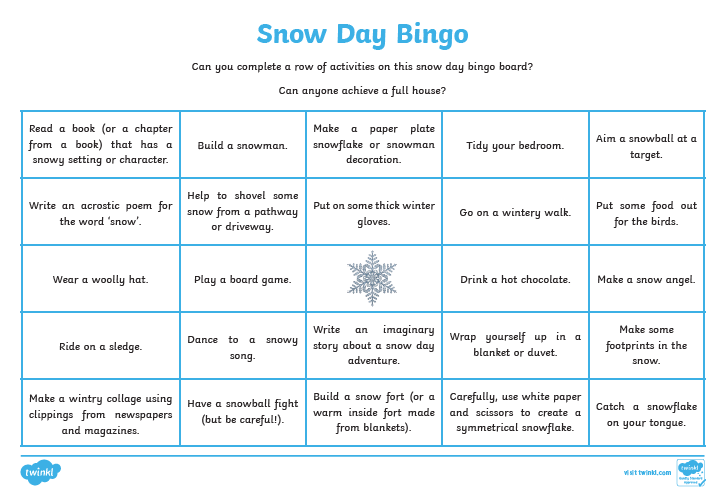 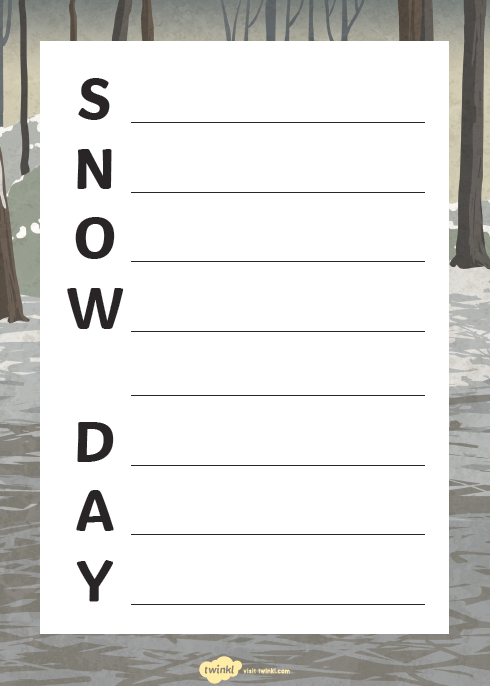 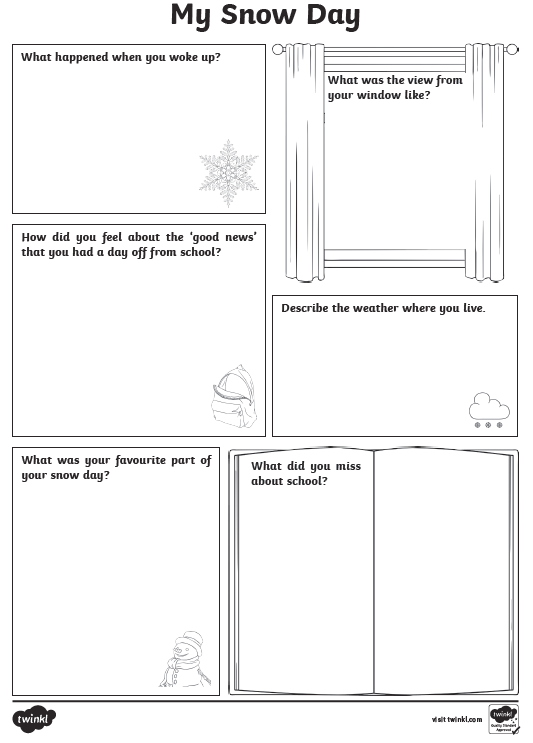 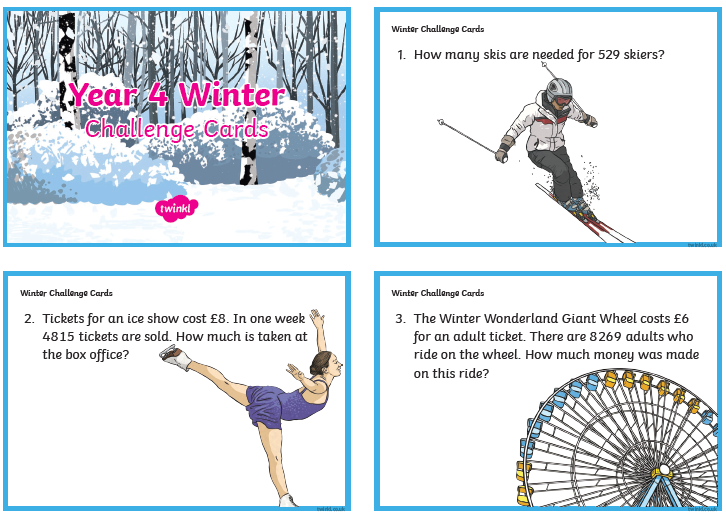 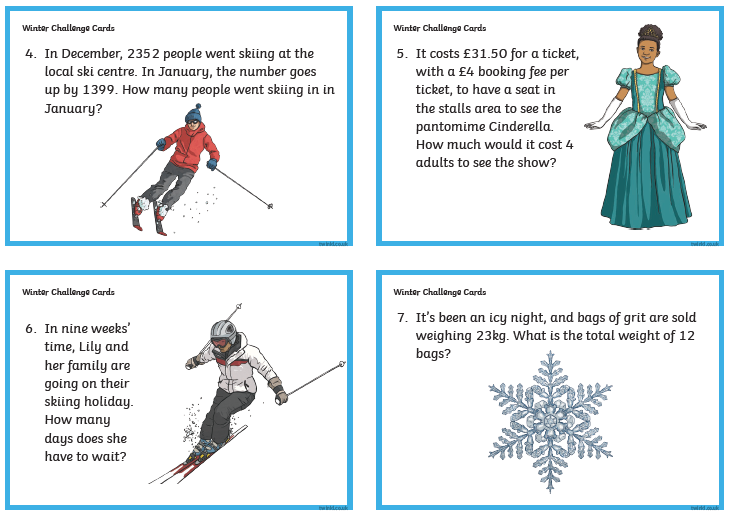 